Tweet by World Jewish Congress Regarding the Second Report by the Anti-Israel “Commission of Inquiry”October 21, 2022Twitterhttps://twitter.com/WorldJewishCong/status/1583491403023151104 TweetSee new TweetsConversation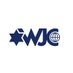 World Jewish Congress@WorldJewishCongThis is what happens when an investigation is led by those who support antisemitism. The UN’s report is filled with bias and one-sided claims. It ignores terror directed at Israelis and fails to reflect the complexity of the situation on the ground or provide any path forward.Quote Tweet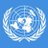 UN Human Rights Council@UN_HRC·Oct 20The Commission of Inquiry on the Occupied Palestinian Territory, including East Jerusalem, and in Israel issues its first report to the @UN General Assembly. PRESS RELEASE https://bit.ly/3DfGY2I The Commission will present its report to #UNGA on 27 October 202212:12 PM · Oct 21, 2022·Twitter for iPhone3Retweets9Likes